Math Practice – April 15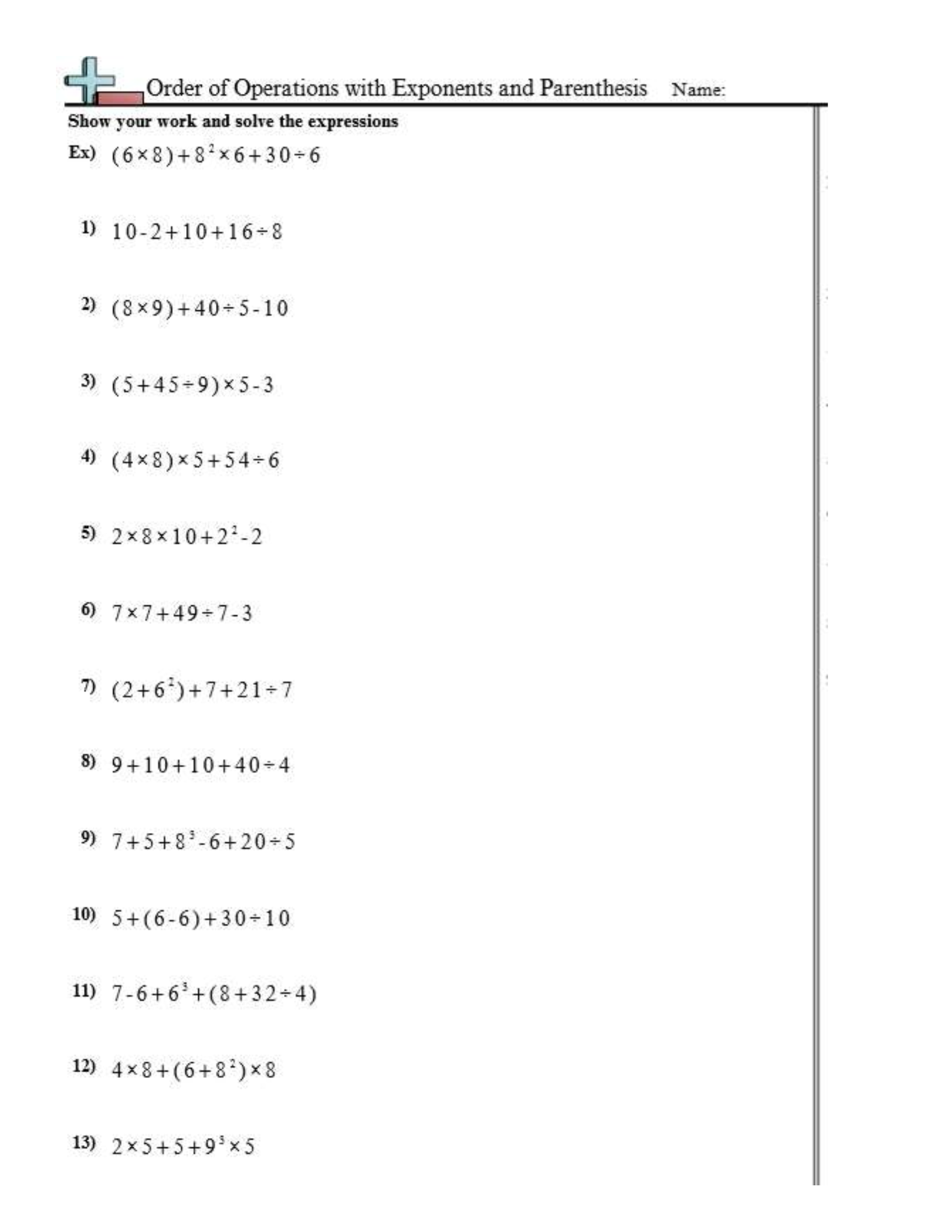 